Nomination Form 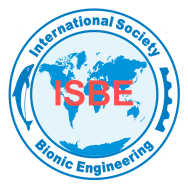 The Youth Commission, ISBEPersonal Details :First Name:             Last Name:         Nationality:           Gender: □Male, □Female  Date of Birth:                 Institution:                             Job Title:            Email address:                          Nomination for: □ Chairman □ Vice-Chairman □ General Secretary □Commission MembersResearch Statement (summary of the research accomplishments and current work):Professional Affiliations (titles in other Societies and/or Associations):Working Assumption for the Youth Commission ( using one additional sheet if necessary ): Submission Date:____________________  Signature:___________________Please complete this Commission Member Nomination Form and return to ISBE secretariat before 31 October 2016 via email to xmtian@isbe-online.org